7 январяРождество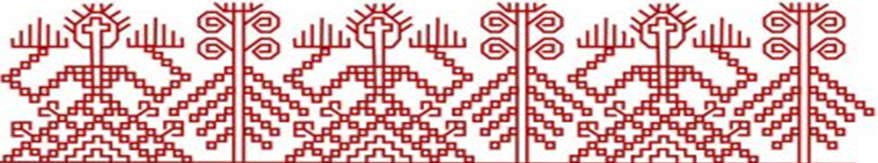 7-18 январяЗимние святки19 января КрещениеMасленицаВербное воскресеньеВеликий ЧетвергПасха6 мая Егорьев день   июнь Летние святки2 августа Ильин деньКегри